Режим работы школьного театра«Талантиум»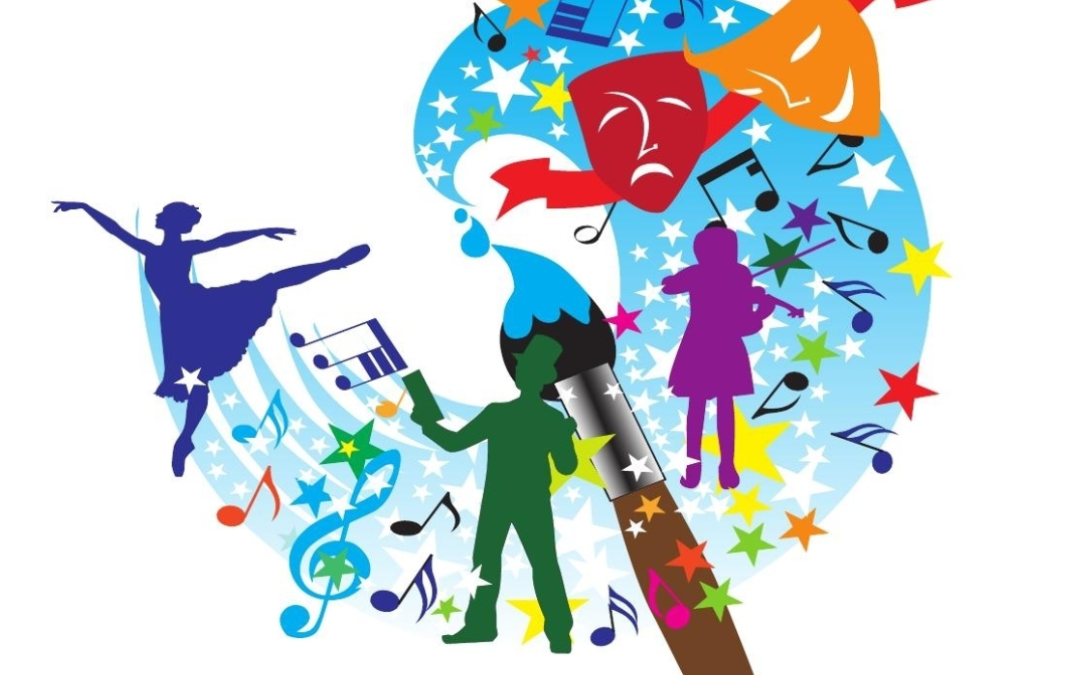 День неделивремягруппаСреда15.00-15.40учащихся 8-11 лет(сборная группа)